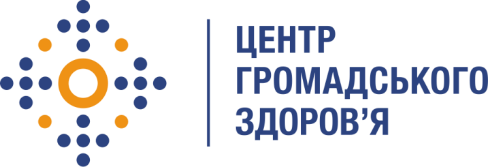 Державна установа 
«Центр громадського здоров’я Міністерства охорони здоров’я України» оголошує конкурс на відбір на посаду Консультант з розробки та  адаптації СОПів з організації роботи мікробіологічних лабораторіях  з діагностики туберкульозу на регіональному рівнірамках програми Глобального фонду прискорення прогресу у зменшенні тягаря туберкульозу та ВІЛ-інфекції в України»Назва позиції: Консультант з розробки та  адаптації СОПів з організації роботи мікробіологічних лабораторіях  з діагностики туберкульозу на регіональному рівніКількість позицій: 3Період виконання робіт: травень 2021 року – грудень 2021 рокуІнформація щодо установи:Головним завданнями Державної установи «Центр громадського здоров’я Міністерства охорони здоров’я України» (далі – Центр є діяльність у сфері громадського здоров’я. Центр виконує лікувально-профілактичні, науково-практичні та організаційно-методичні функції у сфері охорони здоров’я з метою забезпечення якості лікування хворих на соціально небезпечні захворювання, зокрема ВІЛ/СНІД, туберкульоз, наркозалежність, вірусні гепатити тощо, попередження захворювань в контексті розбудови системи громадського здоров’я. Центр приймає участь в розробці регуляторної політики і взаємодіє з іншими міністерствами, науково-дослідними установами, міжнародними установами та громадськими організаціями, що працюють в сфері громадського здоров’я та протидії соціально небезпечним захворюванням.Завдання:Розробка та адаптації СОПів з організації роботи мікробіологічних лабораторіях  з діагностики туберкульозуПідготовка звітів по результатам проведеної роботи.   Вимоги до професійної компетентності:Вища освіта в галузі знань «Охорона здоров’я» / «Біологія»Досвід практичної діяльності в мікробіологічної лабораторії з діагностики туберкульозу (не менше 5 ти років).Знання національних та міжнародних стандартів/протоколів з питань діагностики туберкульозу, у тому числі мультирезистентного туберкульозу;Володіння усіма методиками діагностики туберкульозу.Наявність посвідчення щодо підготовки до акредитації в медичних лабораторіях відповідно до вимог ДСТУ EN ISO 151896:2015;Наявність сертифікату про проходження навчання з системи управління якістю в мікробіологічних лабораторіях з діагностики туберкульозу (буде перевагою).Резюме мають бути надіслані електронною поштою на електронну адресу: vacancies@phc.org.ua. В темі листа, будь ласка, зазначте: «179-2021 Консультант з розробки та  адаптації СОПів з організації роботи мікробіологічних лабораторіях  з діагностики туберкульозу»Термін подання документів – до 18.05.2021року, реєстрація документів 
завершується о 18:00.За результатами відбору резюме успішні кандидати будуть запрошені до участі у співбесіді. У зв’язку з великою кількістю заявок, ми будемо контактувати лише з кандидатами, запрошеними на співбесіду. Умови завдання та контракту можуть бути докладніше обговорені під час співбесіди.Державна установа «Центр громадського здоров’я Міністерства охорони здоров’я України»  залишає за собою право повторно розмістити оголошення про вакансію або скасувати конкурс 